Comité du développement et de la propriété intellectuelle (CDIP)Quatorzième sessionGenève, 10 – 14 novembre 2014Projet relatif à la propriété intellectuelle et au développement socioéconomique – phase iiétabli par le SecrétariatL’annexe du présent document, dans laquelle figure une proposition relative à un projet sur la propriété intellectuelle et le développement, a trait aux recommandations nos 35 et 37 du Plan d’action pour le développement.  Le coût du projet s’élève, selon les estimations, à 801 000 francs suisses, dont 485 000 francs suisses pour les dépenses autres que les dépenses de personnel et 316 000 francs suisses pour les dépenses de personnel.Le CDIP est invité à examiner et à approuver l’annexe du présent document.[L’annexe suit]RECOMMANDATIONS NOS 35 ET 37 DU PLAN D’ACTION POUR LE DÉVELOPPEMENTDESCRIPTIF DU PROJETRESSOURCES TOTALES PAR RÉSULTATDÉPENSES AUTRES QUE LES DÉPENSES DE PERSONNEL PAR CATÉGORIE DE COÛTCALENDRIER D’EXÉCUTION[Fin de l’annexe et du document]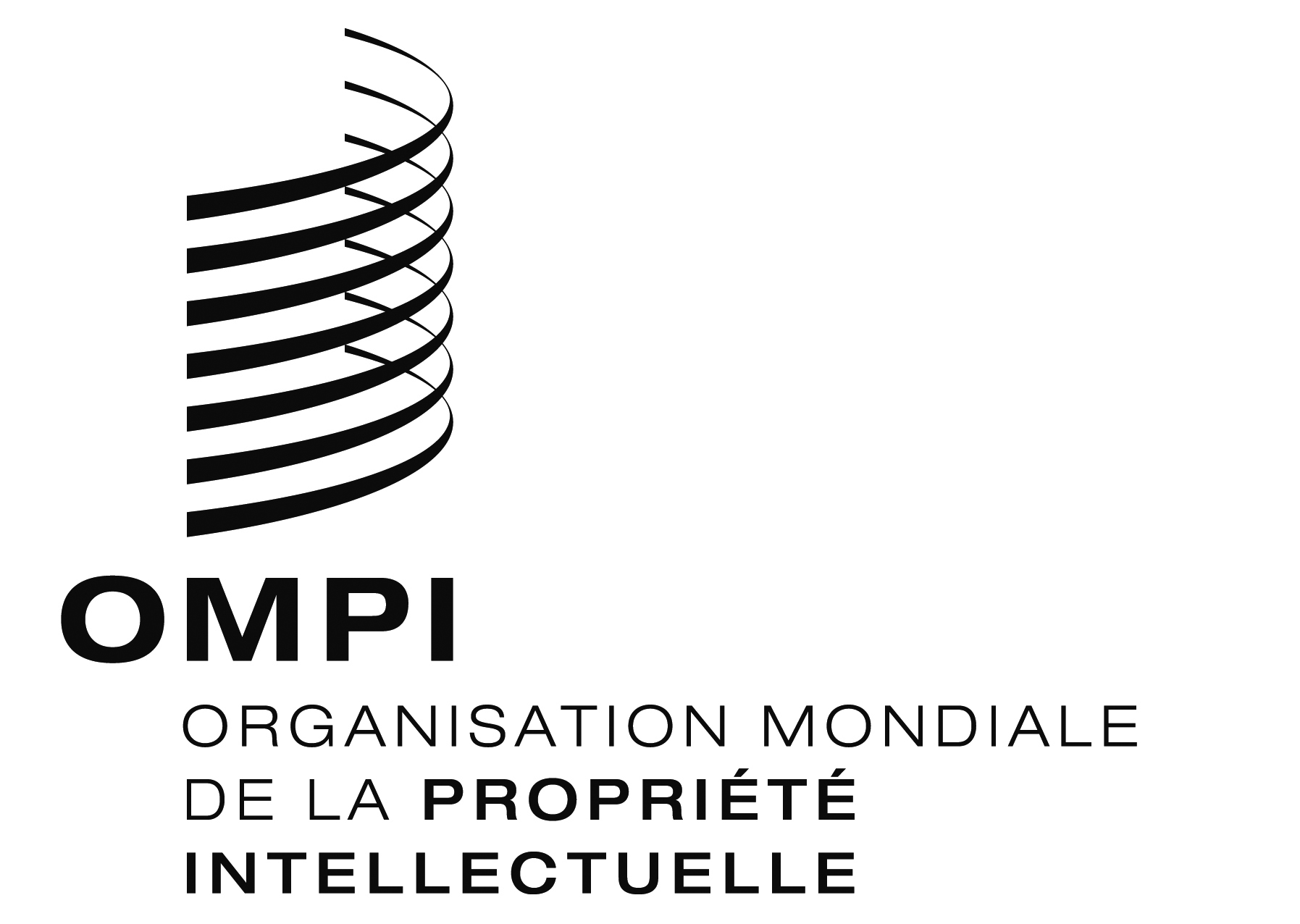 Fcdip/14/7 cdip/14/7 cdip/14/7 ORIGINAL : ANGLAISORIGINAL : ANGLAISORIGINAL : ANGLAISDATE : 22 SEPTEMBRE 2014DATE : 22 SEPTEMBRE 2014DATE : 22 SEPTEMBRE 20141 	RÉSUMÉ1 	RÉSUMÉ1 	RÉSUMÉCote du projetDA_35_37_02DA_35_37_02TitrePropriété intellectuelle et développement socioéconomique – Phase II.Propriété intellectuelle et développement socioéconomique – Phase II.Recommandation(s) du Plan d’action pour le développementRecommandation n° 35 (groupe D) : demander à l’OMPI de réaliser, à la demande des États membres, de nouvelles études pour évaluer l’incidence économique, sociale et culturelle de l’utilisation des systèmes de propriété intellectuelle dans ces États.Recommandation n° 37 (groupe D) : à la demande des États membres et selon leurs instructions, l’OMPI peut réaliser des études sur la protection de la propriété intellectuelle afin de déterminer les liens et les incidences possibles entre propriété intellectuelle et développement.Recommandation n° 35 (groupe D) : demander à l’OMPI de réaliser, à la demande des États membres, de nouvelles études pour évaluer l’incidence économique, sociale et culturelle de l’utilisation des systèmes de propriété intellectuelle dans ces États.Recommandation n° 37 (groupe D) : à la demande des États membres et selon leurs instructions, l’OMPI peut réaliser des études sur la protection de la propriété intellectuelle afin de déterminer les liens et les incidences possibles entre propriété intellectuelle et développement.Brève description du projetCe projet constitue un suivi du projet relatif à la propriété intellectuelle et au développement socioéconomique (CDIP/5/7/rev.1), achevé à la fin de l’année 2013.  Il continuera de servir de projet cadre pour des études nationales et régionales visant à réduire le déséquilibre de connaissances auquel sont confrontés les décideurs en ce qui concerne l’élaboration et la mise en œuvre d’un régime de propriété intellectuelle favorisant le développement.Tout en cherchant à atteindre les mêmes objectifs que le projet initial, la phase II vise à promouvoir la continuité des recherches entamées lors de la première phase du projet et à étendre l’étude à de nouveaux pays et régions, et à des sujets non traités au cours de la phase I.Ce projet constitue un suivi du projet relatif à la propriété intellectuelle et au développement socioéconomique (CDIP/5/7/rev.1), achevé à la fin de l’année 2013.  Il continuera de servir de projet cadre pour des études nationales et régionales visant à réduire le déséquilibre de connaissances auquel sont confrontés les décideurs en ce qui concerne l’élaboration et la mise en œuvre d’un régime de propriété intellectuelle favorisant le développement.Tout en cherchant à atteindre les mêmes objectifs que le projet initial, la phase II vise à promouvoir la continuité des recherches entamées lors de la première phase du projet et à étendre l’étude à de nouveaux pays et régions, et à des sujets non traités au cours de la phase I.Programme(s) mis en œuvreProgramme 16 ‏– ‎Économie et statistiquesProgramme 16 ‏– ‎Économie et statistiquesLiens avec d’autres programmes/projets connexes du Plan d’action pour le développementLes études seront mises en œuvre en coordination avec les programmes 8, 9 et 10.Les études seront mises en œuvre en coordination avec les programmes 8, 9 et 10.Liens avec les résultats escomptés dans le programme et budgetV.2 Utilisation élargie et améliorée des analyses économiques de l’OMPI aux fins de l’élaboration des politiquesV.2 Utilisation élargie et améliorée des analyses économiques de l’OMPI aux fins de l’élaboration des politiquesDurée du projet36 mois.36 mois.Budget du projetDépenses autres que les dépenses de personnel : 485 000 francs suissesDépenses de personnel* : 316 000 francs suisses*Sont comprises les dépenses liées au poste d’administrateur de projet, mais pas les contributions des membres du personnel de l’OMPI.Dépenses autres que les dépenses de personnel : 485 000 francs suissesDépenses de personnel* : 316 000 francs suisses*Sont comprises les dépenses liées au poste d’administrateur de projet, mais pas les contributions des membres du personnel de l’OMPI.2. 	DESCRIPTION DU PROJET2. 	DESCRIPTION DU PROJET2. 	DESCRIPTION DU PROJETRésultats de la phase IRésultats de la phase IRésultats de la phase IAu cours de la phase I du projet, des travaux de recherche ont été menés dans six pays (Brésil, Chili, Chine, Égypte, Thaïlande et Uruguay), donnant lieu à toute une série d’études sur la propriété intellectuelle et les résultats socioéconomiques.  Outre des études analytiques, le projet a favorisé la création d’ensembles de microdonnées sur la propriété intellectuelle et les résultats économiques, en s’appuyant sur les données opérationnelles des bureaux de propriété intellectuelle, les données d’enquête tenues par des instituts nationaux de statistique et d’autres sources de données.Dans le rapport d’évaluation du projet (CDIP/14/3), les conclusions ci-après concernant la pertinence, la qualité et la portée du rapport ont notamment été formulées :le projet a présenté un réel intérêt pour les États membres en ce qui leur a permis d’élaborer des politiques et d’établir des liens entre l’utilisation de la propriété intellectuelle et l’obtention de résultats à l’échelle économique et sociale;les études réalisées dans le cadre de ce projet étaient de bonne qualité et le projet a contribué à renforcer les capacités des offices nationaux de la propriété intellectuelle et des experts locaux dans les pays bénéficiaires en leur permettant de mieux comprendre quels sont les facteurs qui déterminent l’utilisation qui est faite de la propriété intellectuelle;la méthode appliquée avec succès à un petit nombre de pays pourrait également être appliquée à d’autres pays.Au cours de la phase I du projet, des travaux de recherche ont été menés dans six pays (Brésil, Chili, Chine, Égypte, Thaïlande et Uruguay), donnant lieu à toute une série d’études sur la propriété intellectuelle et les résultats socioéconomiques.  Outre des études analytiques, le projet a favorisé la création d’ensembles de microdonnées sur la propriété intellectuelle et les résultats économiques, en s’appuyant sur les données opérationnelles des bureaux de propriété intellectuelle, les données d’enquête tenues par des instituts nationaux de statistique et d’autres sources de données.Dans le rapport d’évaluation du projet (CDIP/14/3), les conclusions ci-après concernant la pertinence, la qualité et la portée du rapport ont notamment été formulées :le projet a présenté un réel intérêt pour les États membres en ce qui leur a permis d’élaborer des politiques et d’établir des liens entre l’utilisation de la propriété intellectuelle et l’obtention de résultats à l’échelle économique et sociale;les études réalisées dans le cadre de ce projet étaient de bonne qualité et le projet a contribué à renforcer les capacités des offices nationaux de la propriété intellectuelle et des experts locaux dans les pays bénéficiaires en leur permettant de mieux comprendre quels sont les facteurs qui déterminent l’utilisation qui est faite de la propriété intellectuelle;la méthode appliquée avec succès à un petit nombre de pays pourrait également être appliquée à d’autres pays.Au cours de la phase I du projet, des travaux de recherche ont été menés dans six pays (Brésil, Chili, Chine, Égypte, Thaïlande et Uruguay), donnant lieu à toute une série d’études sur la propriété intellectuelle et les résultats socioéconomiques.  Outre des études analytiques, le projet a favorisé la création d’ensembles de microdonnées sur la propriété intellectuelle et les résultats économiques, en s’appuyant sur les données opérationnelles des bureaux de propriété intellectuelle, les données d’enquête tenues par des instituts nationaux de statistique et d’autres sources de données.Dans le rapport d’évaluation du projet (CDIP/14/3), les conclusions ci-après concernant la pertinence, la qualité et la portée du rapport ont notamment été formulées :le projet a présenté un réel intérêt pour les États membres en ce qui leur a permis d’élaborer des politiques et d’établir des liens entre l’utilisation de la propriété intellectuelle et l’obtention de résultats à l’échelle économique et sociale;les études réalisées dans le cadre de ce projet étaient de bonne qualité et le projet a contribué à renforcer les capacités des offices nationaux de la propriété intellectuelle et des experts locaux dans les pays bénéficiaires en leur permettant de mieux comprendre quels sont les facteurs qui déterminent l’utilisation qui est faite de la propriété intellectuelle;la méthode appliquée avec succès à un petit nombre de pays pourrait également être appliquée à d’autres pays.2.2. 	Objectifs de la phase II2.2. 	Objectifs de la phase II2.2. 	Objectifs de la phase IILes objectifs de ce projet sont directement déterminés par les recommandations nos 35 et 37, à savoir acquérir une meilleure compréhension des effets socioéconomiques de la protection de la propriété intellectuelle dans les pays en développement.Un objectif connexe est la création et la tenue à jour de capacités d’analyse dans les pays où peu d’études économiques sur la propriété intellectuelle ont été entreprises jusqu’ici.Le projet est principalement destiné aux décideurs et à leurs conseillers, les autres bénéficiaires étant les organisations non gouvernementales, les économistes et le grand public.En définitive, il est espéré que ce projet contribuera à mieux informer les décideurs chargés d’élaborer les politiques de propriété intellectuelle aux niveaux national et international.Les objectifs de ce projet sont directement déterminés par les recommandations nos 35 et 37, à savoir acquérir une meilleure compréhension des effets socioéconomiques de la protection de la propriété intellectuelle dans les pays en développement.Un objectif connexe est la création et la tenue à jour de capacités d’analyse dans les pays où peu d’études économiques sur la propriété intellectuelle ont été entreprises jusqu’ici.Le projet est principalement destiné aux décideurs et à leurs conseillers, les autres bénéficiaires étant les organisations non gouvernementales, les économistes et le grand public.En définitive, il est espéré que ce projet contribuera à mieux informer les décideurs chargés d’élaborer les politiques de propriété intellectuelle aux niveaux national et international.Les objectifs de ce projet sont directement déterminés par les recommandations nos 35 et 37, à savoir acquérir une meilleure compréhension des effets socioéconomiques de la protection de la propriété intellectuelle dans les pays en développement.Un objectif connexe est la création et la tenue à jour de capacités d’analyse dans les pays où peu d’études économiques sur la propriété intellectuelle ont été entreprises jusqu’ici.Le projet est principalement destiné aux décideurs et à leurs conseillers, les autres bénéficiaires étant les organisations non gouvernementales, les économistes et le grand public.En définitive, il est espéré que ce projet contribuera à mieux informer les décideurs chargés d’élaborer les politiques de propriété intellectuelle aux niveaux national et international.2.3. 	Stratégie de mise en œuvre de la phase II2.3. 	Stratégie de mise en œuvre de la phase II2.3. 	Stratégie de mise en œuvre de la phase IIÀ partir des résultats obtenus au cours de la phase I, la seconde phase du projet s’articulera autour de deux grands axes :la promotion de la continuité des recherches entamées au cours de la phase I, en soutenant les travaux s’appuyant sur les ensembles de microdonnées obtenues à l’issue de la phase I;l’extension des travaux à de nouveaux pays et régions, y compris au moins un pays de la catégorie des pays les moins avancés, ainsi qu’à de nouveaux sujets non traités pendant la phase I.La phase II du projet suivra les mêmes méthodes d’exécution que la phase I, notamment les éléments suivants :les études cherchent, au moyen de données empiriques, à mettre en lumière le rôle du système de propriété intellectuelle, ce qui nécessite souvent un investissement préalable en ce qui concerne la mise au point de séries de données;l’orientation des études sera adaptée aux besoins des décideurs locaux et s’appuiera sur les données disponibles permettant de traiter les questions présentant un intérêt;les projets seront mis en œuvre en étroite coordination avec les institutions nationales concernées et s’appuieront sur les compétences de chercheurs locaux et d’experts internationaux;chaque étude fera l’objet d’une évaluation par des experts internationaux reconnus qui ne sont pas membres des équipes de recherche concernées.  En outre, les études seront présentées, si nécessaire, à des conférences universitaires internationales afin que les auteurs bénéficient de retours d’informations supplémentaires.Compte tenu des enseignements tirés à l’issue de la phase I et des recommandations nos 1 et 3 du rapport d’évaluation (CDIP/14/3, pages 4/5, en anglais seulement), le projet adoptera les stratégies supplémentaires ci-après :le suivi des activités dans les pays qui ont bénéficié des travaux menés pendant la phase I visera principalement à garantir la continuité des travaux entamés pendant la phase en question, notamment en ce qui concerne la tenue à jour et l’utilisation des ensembles de microdonnées.  Le niveau de participation du Secrétariat de l’OMPI sera moindre par rapport à celui de la phase I et à celui concernant les études relatives aux nouveaux bénéficiaires de la phase II;au cours de la phase II, des projets seront lancés dans 4-5 nouveaux pays.  Les États membres intéressés seront invités à prendre contact avec le Secrétariat de l’OMPI et à lui présenter leurs intérêts en matière d’études analytiques, l’infrastructure de données dont ils disposent et la manière dont ils appuieraient la mise en œuvre et la coordination du projet.  Si le projet suscite l’intérêt de plus des 4-5 pays prévus, le Secrétariat de l’OMPI fera appel à l’assistance des coordonnateurs régionaux pour sélectionner les pays bénéficiaires;se servir des compétences locales acquises au cours de la phase I pour sélectionner des experts internationaux chargés des travaux à mener dans les nouveaux pays bénéficiaires;mettre davantage l’accent sur le renforcement des capacités techniques et analytiques des partenaires dans les États membres, en vue de garantir la pérennité de l’infrastructure de recherche empirique créée à l’issue des nouvelles études.  À cette fin, le projet étudiera la possibilité d’inclure une formation spécialisée dans les programmes de perfectionnement assurés dans le cadre du projet DA_10_02;renforcer la gestion du projet en adoptant une matrice de planification;mettre en place un mécanisme permettant aux bénéficiaires du projet, une fois les travaux achevés, de fournir un retour d’informations de qualité sur la conception, la mise en œuvre et les effets des activités menées dans le cadre des études;vers la fin du projet, un colloque de recherche final réunira à Genève les auteurs des études, les décideurs et d’autres parties prenantes concernées pour débattre des enseignements tirés des différentes études, de la possibilité de les appliquer à une plus grande échelle et de leurs effets sur l’élaboration des politiques aux niveaux national et international.À partir des résultats obtenus au cours de la phase I, la seconde phase du projet s’articulera autour de deux grands axes :la promotion de la continuité des recherches entamées au cours de la phase I, en soutenant les travaux s’appuyant sur les ensembles de microdonnées obtenues à l’issue de la phase I;l’extension des travaux à de nouveaux pays et régions, y compris au moins un pays de la catégorie des pays les moins avancés, ainsi qu’à de nouveaux sujets non traités pendant la phase I.La phase II du projet suivra les mêmes méthodes d’exécution que la phase I, notamment les éléments suivants :les études cherchent, au moyen de données empiriques, à mettre en lumière le rôle du système de propriété intellectuelle, ce qui nécessite souvent un investissement préalable en ce qui concerne la mise au point de séries de données;l’orientation des études sera adaptée aux besoins des décideurs locaux et s’appuiera sur les données disponibles permettant de traiter les questions présentant un intérêt;les projets seront mis en œuvre en étroite coordination avec les institutions nationales concernées et s’appuieront sur les compétences de chercheurs locaux et d’experts internationaux;chaque étude fera l’objet d’une évaluation par des experts internationaux reconnus qui ne sont pas membres des équipes de recherche concernées.  En outre, les études seront présentées, si nécessaire, à des conférences universitaires internationales afin que les auteurs bénéficient de retours d’informations supplémentaires.Compte tenu des enseignements tirés à l’issue de la phase I et des recommandations nos 1 et 3 du rapport d’évaluation (CDIP/14/3, pages 4/5, en anglais seulement), le projet adoptera les stratégies supplémentaires ci-après :le suivi des activités dans les pays qui ont bénéficié des travaux menés pendant la phase I visera principalement à garantir la continuité des travaux entamés pendant la phase en question, notamment en ce qui concerne la tenue à jour et l’utilisation des ensembles de microdonnées.  Le niveau de participation du Secrétariat de l’OMPI sera moindre par rapport à celui de la phase I et à celui concernant les études relatives aux nouveaux bénéficiaires de la phase II;au cours de la phase II, des projets seront lancés dans 4-5 nouveaux pays.  Les États membres intéressés seront invités à prendre contact avec le Secrétariat de l’OMPI et à lui présenter leurs intérêts en matière d’études analytiques, l’infrastructure de données dont ils disposent et la manière dont ils appuieraient la mise en œuvre et la coordination du projet.  Si le projet suscite l’intérêt de plus des 4-5 pays prévus, le Secrétariat de l’OMPI fera appel à l’assistance des coordonnateurs régionaux pour sélectionner les pays bénéficiaires;se servir des compétences locales acquises au cours de la phase I pour sélectionner des experts internationaux chargés des travaux à mener dans les nouveaux pays bénéficiaires;mettre davantage l’accent sur le renforcement des capacités techniques et analytiques des partenaires dans les États membres, en vue de garantir la pérennité de l’infrastructure de recherche empirique créée à l’issue des nouvelles études.  À cette fin, le projet étudiera la possibilité d’inclure une formation spécialisée dans les programmes de perfectionnement assurés dans le cadre du projet DA_10_02;renforcer la gestion du projet en adoptant une matrice de planification;mettre en place un mécanisme permettant aux bénéficiaires du projet, une fois les travaux achevés, de fournir un retour d’informations de qualité sur la conception, la mise en œuvre et les effets des activités menées dans le cadre des études;vers la fin du projet, un colloque de recherche final réunira à Genève les auteurs des études, les décideurs et d’autres parties prenantes concernées pour débattre des enseignements tirés des différentes études, de la possibilité de les appliquer à une plus grande échelle et de leurs effets sur l’élaboration des politiques aux niveaux national et international.À partir des résultats obtenus au cours de la phase I, la seconde phase du projet s’articulera autour de deux grands axes :la promotion de la continuité des recherches entamées au cours de la phase I, en soutenant les travaux s’appuyant sur les ensembles de microdonnées obtenues à l’issue de la phase I;l’extension des travaux à de nouveaux pays et régions, y compris au moins un pays de la catégorie des pays les moins avancés, ainsi qu’à de nouveaux sujets non traités pendant la phase I.La phase II du projet suivra les mêmes méthodes d’exécution que la phase I, notamment les éléments suivants :les études cherchent, au moyen de données empiriques, à mettre en lumière le rôle du système de propriété intellectuelle, ce qui nécessite souvent un investissement préalable en ce qui concerne la mise au point de séries de données;l’orientation des études sera adaptée aux besoins des décideurs locaux et s’appuiera sur les données disponibles permettant de traiter les questions présentant un intérêt;les projets seront mis en œuvre en étroite coordination avec les institutions nationales concernées et s’appuieront sur les compétences de chercheurs locaux et d’experts internationaux;chaque étude fera l’objet d’une évaluation par des experts internationaux reconnus qui ne sont pas membres des équipes de recherche concernées.  En outre, les études seront présentées, si nécessaire, à des conférences universitaires internationales afin que les auteurs bénéficient de retours d’informations supplémentaires.Compte tenu des enseignements tirés à l’issue de la phase I et des recommandations nos 1 et 3 du rapport d’évaluation (CDIP/14/3, pages 4/5, en anglais seulement), le projet adoptera les stratégies supplémentaires ci-après :le suivi des activités dans les pays qui ont bénéficié des travaux menés pendant la phase I visera principalement à garantir la continuité des travaux entamés pendant la phase en question, notamment en ce qui concerne la tenue à jour et l’utilisation des ensembles de microdonnées.  Le niveau de participation du Secrétariat de l’OMPI sera moindre par rapport à celui de la phase I et à celui concernant les études relatives aux nouveaux bénéficiaires de la phase II;au cours de la phase II, des projets seront lancés dans 4-5 nouveaux pays.  Les États membres intéressés seront invités à prendre contact avec le Secrétariat de l’OMPI et à lui présenter leurs intérêts en matière d’études analytiques, l’infrastructure de données dont ils disposent et la manière dont ils appuieraient la mise en œuvre et la coordination du projet.  Si le projet suscite l’intérêt de plus des 4-5 pays prévus, le Secrétariat de l’OMPI fera appel à l’assistance des coordonnateurs régionaux pour sélectionner les pays bénéficiaires;se servir des compétences locales acquises au cours de la phase I pour sélectionner des experts internationaux chargés des travaux à mener dans les nouveaux pays bénéficiaires;mettre davantage l’accent sur le renforcement des capacités techniques et analytiques des partenaires dans les États membres, en vue de garantir la pérennité de l’infrastructure de recherche empirique créée à l’issue des nouvelles études.  À cette fin, le projet étudiera la possibilité d’inclure une formation spécialisée dans les programmes de perfectionnement assurés dans le cadre du projet DA_10_02;renforcer la gestion du projet en adoptant une matrice de planification;mettre en place un mécanisme permettant aux bénéficiaires du projet, une fois les travaux achevés, de fournir un retour d’informations de qualité sur la conception, la mise en œuvre et les effets des activités menées dans le cadre des études;vers la fin du projet, un colloque de recherche final réunira à Genève les auteurs des études, les décideurs et d’autres parties prenantes concernées pour débattre des enseignements tirés des différentes études, de la possibilité de les appliquer à une plus grande échelle et de leurs effets sur l’élaboration des politiques aux niveaux national et international.2.4. 	Risques et stratégies d’atténuationComme pour la phase I, l’un des principaux risques découle de l’incertitude concernant la qualité des données disponibles pour réaliser de véritables recherches sur les questions présentant un intérêt.  Ce risque peut être atténué au moyen d’études de faisabilité faisant intervenir les parties prenantes concernées, qui seraient réalisées avant de décider de l’orientation à donner aux travaux.2.4. 	Risques et stratégies d’atténuationComme pour la phase I, l’un des principaux risques découle de l’incertitude concernant la qualité des données disponibles pour réaliser de véritables recherches sur les questions présentant un intérêt.  Ce risque peut être atténué au moyen d’études de faisabilité faisant intervenir les parties prenantes concernées, qui seraient réalisées avant de décider de l’orientation à donner aux travaux.2.4. 	Risques et stratégies d’atténuationComme pour la phase I, l’un des principaux risques découle de l’incertitude concernant la qualité des données disponibles pour réaliser de véritables recherches sur les questions présentant un intérêt.  Ce risque peut être atténué au moyen d’études de faisabilité faisant intervenir les parties prenantes concernées, qui seraient réalisées avant de décider de l’orientation à donner aux travaux.3. 	EXAMEN ET ÉVALUATION3. 	EXAMEN ET ÉVALUATION3. 	EXAMEN ET ÉVALUATION3.1. 	Calendrier d’exécution du projet3.1. 	Calendrier d’exécution du projet3.1. 	Calendrier d’exécution du projetLe programme 16 informera régulièrement le CDIP de la mise en œuvre de ce projet, par l’intermédiaire du traditionnel mécanisme d’établissement de rapports d’avancement.  Une fois le projet achevé, il fera l’objet d’un rapport d’achèvement de projet présenté par le programme 16 et d’une évaluation indépendante.Le programme 16 informera régulièrement le CDIP de la mise en œuvre de ce projet, par l’intermédiaire du traditionnel mécanisme d’établissement de rapports d’avancement.  Une fois le projet achevé, il fera l’objet d’un rapport d’achèvement de projet présenté par le programme 16 et d’une évaluation indépendante.Le programme 16 informera régulièrement le CDIP de la mise en œuvre de ce projet, par l’intermédiaire du traditionnel mécanisme d’établissement de rapports d’avancement.  Une fois le projet achevé, il fera l’objet d’un rapport d’achèvement de projet présenté par le programme 16 et d’une évaluation indépendante.3.2. 	Auto-évaluation du projetEn sus de l’auto-évaluation du projet, une évaluation indépendante du projet sera réalisée.3.2. 	Auto-évaluation du projetEn sus de l’auto-évaluation du projet, une évaluation indépendante du projet sera réalisée.3.2. 	Auto-évaluation du projetEn sus de l’auto-évaluation du projet, une évaluation indépendante du projet sera réalisée.Résultats du ProjetRésultats du ProjetIndicateurs d’exécution(indicateurs de résultats)Activités de suivi dans les pays qui ont bénéficié de la phase I.Activités de suivi dans les pays qui ont bénéficié de la phase I.Organisation d’ateliers à l’échelle locale;  établissement d’études;  tenue à jour d’ensembles de microdonnées.4-5 nouveaux projets d’étude à l’échelle nationale ou régionale.4-5 nouveaux projets d’étude à l’échelle nationale ou régionale.Organisation d’ateliers;  établissement d’études et d’ensembles de microdonnées.Colloque de recherche final.Colloque de recherche final.Réussite du colloque faisant intervenir les principaux chercheurs et décideurs.Objectif(s) du projetObjectif(s) du projetIndicateurs de réussite dans la réalisation de l’objectif du projet (Indicateurs de réussite)Meilleure compréhension des incidences économiques des politiques de propriété intellectuelle et décisions en meilleure connaissance de causeMeilleure compréhension des incidences économiques des politiques de propriété intellectuelle et décisions en meilleure connaissance de causeÉtudes sur lesquelles s’appuient directement des réformes politiques (notamment des modifications législatives ou des stratégies nationales en matière de propriété intellectuelle);  bases de données et études utilisées/citées par les décideurs, les chercheurs, les médias et d’autres parties prenantes.(en francs suisses)(en francs suisses)(en francs suisses)(en francs suisses)(en francs suisses)(en francs suisses)(en francs suisses)(en francs suisses)(en francs suisses)(en francs suisses)(en francs suisses)Activités20142014201520152016201620172017Total :Total :Total :Dépenses de personnelAutres dépensesDépenses de personnelAutres dépensesDépenses de personnelAutres dépensesDépenses de personnelAutres dépensesDépenses de personnelAutres dépensesPromotion de la continuité des recherches entamées au cours de la phase I30 00050 00045 00055 00035 00050 000110 000155 000265 000Extension des travaux à de nouveaux pays et régions, et à de nouveaux sujets56 00090 00070 00090 00070 00090 000196 000270 000466 000Colloque de recherche10 00060 00010 00060 00070 000Total 86 000140 000115 000145 000115 000200 000316 000485 000801 000(en francs suisses)(en francs suisses)(en francs suisses)(en francs suisses)(en francs suisses)(en francs suisses)Voyages et boursesVoyages et boursesServices contractuelsServices contractuelsServices contractuelsTotal :ActivitésMissions de fonctionnairesVoyages de tiersPublicationServices contractuels de personnesAutres services contractuelsTotal :Promotion de la continuité des recherches entamées au cours de la phase I40 00040 00015 00030 00030 000155 000Extension des travaux à de nouveaux pays et régions, et à de nouveaux sujets75 00075 00025 00045 00050 000270 000Colloque de recherche55 0005 00060 000Total 485 000ActivitéTrimestres (de janvier 2015 à décembre 2017)Trimestres (de janvier 2015 à décembre 2017)Trimestres (de janvier 2015 à décembre 2017)Trimestres (de janvier 2015 à décembre 2017)Trimestres (de janvier 2015 à décembre 2017)Trimestres (de janvier 2015 à décembre 2017)Trimestres (de janvier 2015 à décembre 2017)Trimestres (de janvier 2015 à décembre 2017)Trimestres (de janvier 2015 à décembre 2017)Trimestres (de janvier 2015 à décembre 2017)Trimestres (de janvier 2015 à décembre 2017)Trimestres (de janvier 2015 à décembre 2017)1er2e3e4e1er2e3e4e1er2e3e4e Promotion de la continuité des recherches entamées au cours de la phase IxxxxxxxxxxxxÉtudes relatives à 1-2 nouveau(x) pays/région(s)xxxxxxXxÉtudes relatives à 1-2 nouveau(x) pays/région(s)xXxxxxxxÉtudes relatives à 1-2 nouveau(x) pays/région(s)xxxxxxxXColloque de recherche finalXCALENDRIER D’EXAMENXXX